Договор о патентной кооперации (РСТ)Комитет по техническому сотрудничествуДвадцать восьмая сессияЖенева, 26 – 29 мая 2015 г.ОТЧЕТпринят КомитетомПУНКТ 1 повестки дня:  ОТКРЫТИЕ СЕССИИОт имени Генерального директора сессию открыл Секретарь Комитета г-н Клаус Матес, который приветствовал ее участников.Секретариат информировал присутствующих о том, что это первая встреча Комитета с момента принятия на сорок шестой сессии Ассамблеи Союза РСТ, состоявшейся в Женеве 22 – 30 сентября 2014 г., совместного понимания о порядке назначения международных органов (см. пункт 25 документа PCT/A/46/6).  Секретариат обратил внимание Комитета на пункт (b) текста этого понимания, в котором сказано, что «Комитету по техническому сотрудничеству РСТ следует проводить заседания в качестве подлинно экспертного органа по меньшей мере за три месяца до Ассамблеи PCT, по возможности непосредственно до или сразу после сессии Рабочей группы по PCT (обычно проходит в мае-июне соответствующего года), с тем чтобы представить свое экспертное заключение о заявке Ассамблее РСТ». Как того требует совместное понимание, принятое Ассамблеей Союза РСТ, сессия Комитета была проведена в тот же период, что и восьмая сессия Рабочей группы по РСТ.  Список участников представлен в отчете о восьмой сессии Рабочей группы (документ PCT/WG/8/26).пункт 2 повестки дня:  выборы председателя и двух заместителей председателяКомитет единогласно избрал Председателем сессии г-на Виктора Портелли (Австралия).  Кандидатуры на должности заместителей Председателя не выдвигались.пункт 3 повестки дня:  принятие повестки дняКомитет принял проект повестки дня, предложенный в документе PCT/CTC/28/1.пункт 4 повестки дня:  рекомендация для ассамблеи союза рст в отношении предлагаемого назначения вышеградского патентного института в качестве международного поискового органа и органа международной предварительной экспертизы в рамках рстОбсуждения проходили на основе документов PCT/CTC/28/2 и 3.Делегация Венгрии, выступая от имени делегаций Чешской Республики, Венгрии, Польши и Словакии (Вышеградская группа, или «Вышеградская четверка»), представила заявку Вышеградского патентного института (ВПИ) о назначении его Международным поисковым органом и Органом международной предварительной экспертизы в рамках РСТ, как было сформулировано в документе PCT/CTC/28/2.  ВПИ заполнит собой «территориальный пробел» в системе РСТ, взяв на себя функции Международного органа для стран Центральной и Восточной Европы;  делегация также отметила, что Группа государств Центральной Европы и Балтии является единственной региональной группой ВОИС, не имеющей собственного Международного органа РСТ.  Таким образом, ВПИ может стать тем самым отсутствующим звеном в цепи Международных поисковых органов и Органов международной предварительной экспертизы РСТ в Европе, расширив имеющуюся базу дополнительными компетентными ресурсами, особенно в регионе, не имеющем в настоящее время собственного международного органа.  Став новым элементом глобальной системы международных органов, ВПИ будет способствовать большему пониманию и более грамотному использованию возможностей РСТ в Центральной и Восточной Европе, что, в свою очередь, повысит качество международных заявок, подаваемых странами этого региона.Делегация подчеркнула, что ВПИ является результатом совместной работы Вышеградской группы.  Опираясь на устоявшиеся традиции и опыт национальных ведомств, сотрудничающих в формате «Вышеградской четверки», а также надежную систему управления качеством, ВПИ будет стремиться к тому, чтобы стать авторитетным, эффективным и конструктивным партнером в работе по повышению качества и рациональности функционирования глобальной патентной системы.  ВПИ поставил для себя задачу активно участвовать и в других международных инициативах и проектах, направленных на распределение рабочей нагрузки, повышение качества услуг, дальнейшую унификацию и совершенствование предлагаемых услуг в интересах пользователей и с учетом их потребностей.  Кроме того, учреждение ВПИ органично вписывается в концепцию Европейской патентной сети Европейского патентного ведомства и обеспечит беспрепятственное взаимодействие с создаваемым в Европе режимом охраны на основе единого патента Европейского союза.Делегация также добавила, что деятельность ВПИ будет направлена на стимулирование инноваций и творчества, а также поощрение экономического роста и конкурентоспособности в Центральной и Восточной Европе.  Для достижения этих целей ВПИ намерен предоставить заявителям удобный и эффективный механизм присоединения к системе РСТ, предусматривающий возможность использования родного языка и территориальную приближенность к пользователям, в частности малым и средним предприятиям (МСП), независимым изобретателям и т.п.;  кроме того, Институт будет сохранять и развивать компетенцию в области патентной деятельности своих ведомств – участников в интересах изобретателей и промышленных кругов.  Пользователи всех Договаривающихся государств Вышеградской группы полностью поддержали учреждение ВПИ и идею его назначения Международным поисковым органом и Органом международной предварительной экспертизы в рамках PCT.Делегация далее отметила, что у стран Вышеградской группы есть все для того, чтобы занять более выгодное место в международной патентной системе, поскольку они являются государствами с формирующимся рынком, наращивают объемы производства, активизируют свое участие в европейской и мировой торговле, повышают конкурентоспособность и уделяют все больше внимания инновационной деятельности.  Об этом недвусмысленно свидетельствуют результаты Европейской оценки инновационной деятельности за 2014 г.1, Глобального инновационного индекса за 2014 г. и совместного исследования Европейского патентного ведомства и Ведомства по гармонизации внутреннего рынка ЕС (OHIM) об экономическом значении прав интеллектуальной собственности, подробная информация о котором содержатся в документе PCT/CTC/28/2. Продолжая свое выступление, делегация рассказала, как связаны между собой учреждение ВПИ и его заявка на получение статуса Международного органа с «глобальными» политическими целями сотрудничества в формате «Вышеградской четверки».  Сотрудничество Вышеградской группы можно назвать самой конкретной инициативой в Центральной Европе: в рамках этой работы проводятся встречи представителей четырех стран на разных уровнях, начиная с встреч глав правительств и вплоть до консультаций экспертов.  Это сотрудничество также включает проведение мероприятий с участием неправительственных организаций, аналитических и научно-исследовательских центров, культурных учреждений и многочисленных сетевых структур индивидуальных субъектов.  Что касается проблематики интеллектуальной собственности, то ежегодно с 1992 г. проводятся встречи руководителей ведомств по охране промышленной собственности «Вышеградской четверки».  Нередко такие обсуждения завершаются выработкой согласованных позиций по вопросам стратегической важности, которые оглашаются на различных глобальных и европейских форумах.  К сотрудничеству национальных ведомств ИС в рамках «Вышеградской четверки» привлекаются Австрия, Хорватия, Румыния и Словения;  такие мероприятия проводятся в формате «Вышеградская четверка и друзья».Делегация подчеркнула, что сотрудничество стран Вышеградской группы в сфере ИС постепенно выходит за пределы региона и все больше приобретает международный характер.  В качестве примеров этой тенденции можно привести недавно начатое сотрудничество с Государственным ведомством интеллектуальной собственности Китайской Народной Республики (SIPO), Японским патентным ведомством (ЯПВ) и Патентным институтом стран Северной Европы (NPI).  Еще одним важным направлением сотрудничества с ЯПВ и NPI является PCT, поскольку соответствующая работа призвана наладить, в том числе, обмен опытом и знаниями между действующими международными органами и ведомствами «Вышеградской четверки», а в дальнейшем ВПИ, и, главное, совместными усилиями обеспечить своевременность составления отчетов о международном поиске и повысить их качество.  Преимуществом и общей для стран «Вышеградской четверки» чертой является их многолетняя законодательная и институциональная традиция в области ИС, а также активное и многоплановое участие в программе глобального сотрудничества под эгидой ВОИС.  Все ведомства – участники ВПИ являются полноценными органами, занимающимися вопросами охраны промышленной собственности, и выполняют широкий спектр функций в области охраны ИС, включая проведение патентного поиска и патентной экспертизы.  Все четыре страны являются участниками ряда договоров ВОИС, Соглашения по торговым аспектам прав интеллектуальной собственности (ТРИПС) и Европейской патентной конвенции.  Дополнительная информация об участии ведомств «Вышеградской четверки» в совместной деятельности в области РСТ и других программах международного сотрудничества в сфере патентов изложена в документе PCT/CTC/28/2. Делегация сообщила, что Соглашение о Вышеградском патентном институте было подписано 26 февраля 2015 г. в Братиславе главами национальных ведомств ИС, должным образом уполномоченными представителями своих правительств.  Соглашение подлежит ратификации, и во всех четырех странах для этого необходимо одобрение парламента.  Все страны уже привели в действие соответствующие внутренние механизмы;  предполагается, что данная работа завершатся до начала сорок седьмой сессии Ассамблеи Союза РСТ в октябре 2015 г.  Парламент Венгрии уже принял решение ратифицировать данное соглашение 26 мая 2015 г.  ВПИ станет межправительственной организацией по смыслу статьи 16 PCT и правила 36 Инструкции к PCT.  Он будет обладать правосубъектностью и широкой правоспособностью, необходимой для выполнения своих задач, в том числе способностью действовать самостоятельно через директора в качестве своего представителя по вопросам, касающимся роли ВПИ как органа РСТ.  Планируется, что ВПИ будет оставаться открытым в отношении двух моментов.  Во-первых, присоединиться к ВПИ сможет любое европейское государство по приглашению Административного совета ВПИ, при условии соблюдения международных обязательств этого государства, включая обязательства по Европейской патентной конвенции (ЕПК) и Протоколу о централизации к ней.  Во-вторых, предусматривается, что ВПИ будет выполнять функции Международного поискового органа и Органа международной предварительной экспертизы для международных заявок, поданных не только в ведомства «Вышеградской четверки», но и в получающие ведомства соседей «четверки» из числа Договаривающихся государств ЕПК, таких как Хорватия, Литва, Румыния, Сербия и Словения, при условии, что эти ведомства укажут ВПИ в качестве соответствующих органов.  Литва и Румыния уже сделали такое указание и подтвердили свое желание.  Создавая ВПИ, страны Вышеградской группы заявили о своем намерении действовать в полном соответствии со своими обязательствами по ЕПК и Протоколу о централизации и придерживаться этих обязательств при заключении и применении положений соглашения с Международным бюро ВОИС о выполнении ВПИ функций Международного поискового органа и Органа международной предварительной экспертизы.Далее делегация рассказала о структуре ВПИ, которая будет повторять уже существующую и успешно зарекомендовавшую себя модель Патентного института стран Северной Европы (NPI).  Общее руководство ВПИ будет обеспечивать Административный совет в составе представителей Договаривающихся государств, возглавляемый директором Секретариат ВПИ будет отвечать за организацию, текущее управление и административную поддержку деятельности ВПИ.  Секретариат и директор будут выступать в качестве контактных лиц ВПИ для всех внешних партнеров, включая Международное бюро ВОИС, получающие ведомства, других международных партнеров и пользователей патентных услуг ВПИ.  Международный поиск и экспертиза будут проводиться национальными ведомствами Договаривающихся государств от имени ВПИ в рамках межправительственного направления деятельности Института.  Стандартизация инструментов и практики поиска и экспертизы, равно как и строгая система управления качеством на каждом этапе процесса позволят предоставлять заявителям единообразные услуги неизменно высокого качества.  Основная задача ВПИ будет состоять в том, чтобы выполнять функции Международного поискового органа и Органа международной предварительной экспертизы;  однако планируется, что ВПИ также будет проводить международный поиск и дополнительный международный поиск.  Кроме того, Административный совет будет вправе принять решение о поручении ВПИ других аналогичных функций в сфере патентования, а также уполномочить директора заключать соответствующие соглашения.Делегация подробно рассказала присутствующим о деятельности ВПИ, которая будет основана на взаимодействии национальных ведомств по охране промышленной собственности, что обеспечит бесперебойное выполнение расширенных функций Института.  Благодаря объединению ресурсов в области поиска и экспертизы под эгидой ВПИ, ведомства, участвующие в проекте ВПИ, надеются добиться взаимоусиливающего эффекта своей деятельности и большей специализации в тех областях техники, в которых будет проводиться поиск и экспертиза.  В рамках данной структуры всю деятельность ВПИ в сфере проведения поиска и экспертизы в качестве Международного поискового органа и Органа международной предварительной экспертизы будут выполнять национальные ведомства ИС от имени и под контролем ВПИ.  Работа ВПИ будет заключаться в рассмотрении заявок РСТ из стран Центральной Европы.  По самым скромным оценкам бизнес-плана ВПИ, через три года, по завершении переходного периода, ВПИ будет обрабатывать порядка 200 международных заявок в год.  В среднесрочной перспективе в зависимости от дальнейшего развития инновационного потенциала региона эта цифра может даже удвоиться и составить 400 заявок в год.  Административный совет будет устанавливать критерии для распределения работы между национальными ведомствами-участниками.  При распределении будут главным образом учитываться профессиональная компетенция, язык, на котором поданы документы, и наличие свободных кадров, специализирующихся в данной области техники.  Для этого ВПИ проведет оценку и определит области техники, в которых работают патентные специалисты каждого участвующего ведомства, составив так называемую «карту сфер компетенции» специалистов.  В большинстве областей техники ресурсы ВПИ будут взаимозаменяемы, учитывая численность штата экспертов и тот факт, что некоторые специалисты имеют квалификацию более чем в одной области.  Более того, лингвистическая компетенция экспертов также позволит обеспечить взаимозаменяемость в контексте лингвистического аспекта деятельности ВПИ.  Такие специфические гибкие возможности будут значительно способствовать оптимальному распределению работы ВПИ, за выполнение которой будут отвечать директор и Секретариат ВПИ.Делегация представила собственную оценку, подтверждающую, что ВПИ, в распоряжении которого имеются объединенные ресурсы всех участвующих ведомств, полностью отвечает минимуму требований правила 36.1.  В частности, документы, представленные в обоснование заявки ВПИ, содержат массу информации о ресурсах, используемых ВПИ для поиска и экспертизы, и квалификации экспертов, доступе к документации для целей поиска и экспертизы, а также параметрах системы управления качеством и механизмах внутреннего контроля, в том числе тех, которые применяются участвующими национальными ведомствами.  В общей сложности штат ВПИ насчитывает 185 экспертов, работающих на условиях полной занятости, и 10-12 экспертов, занятых частично, квалифицированных осуществлять поиск и экспертизу по всем областям техники.  Все они обладают технической квалификацией и опытом, достаточными для того, чтобы осуществлять поиск и экспертизу на высоком качественном уровне, эффективно и своевременно.  Они имеют степень магистра или доктора наук, прошли обучение в рамках комплексных, интенсивных и структурированных программ подготовки и сдали необходимые экзамены до того, как были назначены экспертами.  Кроме того, большинство этих экспертов прошли обучение в рамках программ, организованных ВОИС, Европейским патентным ведомством, Ведомством США по патентам и товарным знакам и другими международными органами и национальными ведомствами, а также университетами и иными учебными заведениями, специализирующимися на проблематике ИС.  Сотрудничество с Японским патентным ведомством и Патентным институтом стран Северной Европы также предусматривает программу повышения квалификации для экспертов ВПИ.  Для того чтобы эксперты ВПИ могли постоянно повышать свою квалификацию и профессиональные навыки, а также поддерживать знания в технической сфере на должном уровне, Административный совет создаст систему образовательных услуг с тем, чтобы обеспечить необходимое планирование и эффективное использование разнообразных образовательных возможностей.  Помимо этого, для дальнейшего повышения согласованности практики в области поиска и экспертизы ВПИ будет организовывать программы обмена экспертами и регулярные совещания.  Языковые навыки экспертов ВПИ не ограничиваются языками представляемых ими стран (чешским, венгерским, польским, словацким):  они прекрасно владеют английским, а большинство из них также имеют достойный уровень владения немецким и/или французским языками.  Некоторые специалисты также понимают и могут использовать в работе такие языки, как хорватский, итальянский, японский, русский, испанский и шведский.  Кроме того, эксперты ВПИ будут иметь в своем распоряжении ресурсы, достаточные для качественного выполнения работы, такие как методические руководства, системы ИТ и инструменты поиска и экспертизы.  В частности, все ведомства – участники ВПИ имеют доступ к разноплановой патентной информации и научной литературе, поисковым платформам и необходимым ссылкам.  Поскольку все государства «Вышеградской четверки» являются Договаривающимися государствами Европейской патентной конвенции, четыре ведомства, участвующие в проекте ВПИ, имеют доступ к инструменту EPOQUENET, а также ряду коммерческих поисковых платформ;  подробное описание документации, доступной участвующим ведомствам, представлено в документе PCT/CTC/28/2.  Все ведомства – участника ВПИ проводят постоянный обзор используемых баз данных патентной и непатентной литературы и совершенствуют методику поиска, расширяя набор используемых баз данных и информационных ресурсов.  Это позволяет установить высокий стандарт качества поиска и поддерживать его на должном уровне.  Более того, специалисты ведомств участвуют в программах повышения квалификации и семинарах по патентному поиску, включая программы и семинары по тематике эффективного использования баз данных патентной и непатентной литературы.Делегация также информировала Комитет о том, как ВПИ намерен создать собственную систему управления качеством, которая будет охватывать все предлагаемые пользователям услуги, включая обработку заявок РСТ на международной фазе, поиск международного типа, запрашиваемый в национальных заявках, работы, выполняемые на условиях подряда, и коммерческие услуги.  К моменту принятия Ассамблеей Союза РСТ решения о назначении в октябре текущего года план создания такой системы будет полностью разработан.  В то же время в добавлении I приложения II к документу PCT/CTC/28/2 уже представлено развернутое описание планов действий по созданию системы управления качеством ВПИ, которая пройдет сертификацию по стандарту ISO 9001.  Кроме того, в ведомствах – участниках ВПИ уже действуют отлаженные системы управления качеством в области процедур выдачи патентов на национальном уровне, прошедшие сертификацию и ISO и функционирующие в соответствии с аналогичными принципами и целями.  Система управления качеством ВПИ будет основана на соответствующих системах участвующих национальных ведомств и распространена на процедуры РСТ на международной фазе для выполнения требований Руководящих принципов для проведения международного поиска и экспертизы по процедуре РСТ.  Стандарты качества и практика его обеспечения применительно к любой деятельности РСТ будут унифицированы и приведены в полное соответствие с установленными РСТ и применяемыми Европейским патентным ведомством стандартами и практикой.Делегация информировала Комитет о том, что в соответствии с пунктом (a) текста понимания Ассамблеи Союза РСТ, содержащегося в пункте 25 документа PCT/A/46/6, ВПИ запросил у Японского патентного ведомства (ЯПВ) и Патентного института стран Северной Европы (NPI) помощь в проведении оценки степени его соответствия требованиям для назначения в качестве Международного поискового органа и Органа международной предварительной экспертизы.  Участие ЯПВ в данной работе было основано на положениях Меморандума о сотрудничестве между национальными ведомствами по охране промышленной собственности «Вышеградской четверки» и ЯПВ, подписанного в сентябре 2014 г.  Подключение к этой работе NPI обусловлено его сходством в структуре, организации, принципах и целях с ВПИ, а также традицией сотрудничества стран Северной Европы и «Вышеградской четверки».  Для оказания необходимого содействия ЯПВ и NPI в марте текущего года направили в ведомства – участники ВПИ своих представителей.  Во время этих посещений ведомства «Вышеградской четверки» представили гостям проект ВПИ и рассказали о том, как идет подготовка к работе в качестве Международного поискового органа и Органа международной предварительной экспертизы.  Экспертам ЯПВ и NPI были предоставлены многочисленные и четко структурированные сведения о том, каким образом ВПИ и участвующие ведомства намерены обеспечить выполнение требований для назначения.  Представители ЯПО и NPI в свою очередь подробно охарактеризовали деятельность своих ведомств в качестве международных органов.  В частности, они рассказали о своих системах ИТ, системах управления качеством, методиках работы и применяемых процедурах.  По итогам этих совещаний эксперты ЯПВ и NPI составили предварительные отчеты о степени соответствия ВПИ требованиям для назначения (см. добавление II приложения II к документу PCT/CTC/28/2), согласно которым не было выявлено каких-либо проблем, способных вызвать серьезные сомнения относительно соответствия ВПИ критериям назначения.  При этом эксперты ЯПВ и NPI указали на необходимость разработки надлежащих механизмов на базе самого ВПИ для унификации практики поиска и экспертизы, а также результатов работы, проводимой участвующими ведомствами, равно как и для обеспечения слаженности усилий Секретариата ВПИ и ведомств-участников.  Они также отметили, что помимо систем, существующих в ведомствах-участниках, к моменту своего назначения ВПИ должен иметь тщательно разработанный план собственной системы управления качеством.  Делегация подтвердила, что ВПИ примет все меры к тому, чтобы решить эти вопросы.В заключение делегация заявила, что страны «Вышеградской четверки» хотели бы выразить свою твердую убежденность в том, что Институт сможет выполнить все необходимые требования для назначения в качестве Международного поискового органа и Органа международной предварительной экспертизы.  В качестве Международного органа ВПИ сумеет внести значительный вклад в повышение экономического роста и конкурентоспособности, развитие инноваций в регионе и за его пределами, а также адекватное функционирование глобальной патентной системы, созданной РСТ.Делегация Японии подтвердила, что после объявления делегациями стран «Вышеградской группы» на сессии Рабочей группы по РСТ в 2014 г. о том, что ВПИ намерен добиваться своего назначения в качестве Международного поискового органа и Органа международной предварительной экспертизы, был подписан Меморандум о сотрудничестве, направленный на обмен знаниями и опытом.  В рамках этого процесса официальные должностные лица ЯПВ посетили два участвующих ведомства ВПИ (Ведомство интеллектуальной собственности Венгрии и Ведомство по охране промышленной собственности Словацкой Республики).  Официальные представители ЯПВ отметили, что общая численность экспертов в ВПИ составляет порядка 200 человек, что ведомства имеют доступ ко всем документам, относящимся к минимуму документации РСТ, что участвующие ведомства ВПИ уже сертифицировали свои процедуры патентной экспертизы по стандарту ISO 9001 и что учреждение ВПИ будет сопровождаться созданием общей системы управления качеством Института.  Другим словами, эксперты ВПИ будут использовать в работе одну из двух процедур обеспечения качества: процедуре, которая применяется к национальным патентным заявкам в их национальном ведомстве в настоящее время, или процедуре обеспечения качества ВПИ, действующей в отношении международных патентных заявок.  По результатам посещений представители ЯПВ сообщили, что у них нет никаких особых замечаний, которые могли бы вызвать серьезные сомнения относительно соответствия ВПИ критериям назначения.  В этой связи делегация поддержала заявку ВПИ о его назначении в качестве Международного поискового органа и Органа международной предварительной экспертизы, указав при этом на то, что ВПИ необходимо будет проделать дополнительную работу, о которой ранее говорила делегация Венгрии (см. пункт 18, выше).Делегация Японии далее отметила, что сотрудничество ВПИ, по ее мнению, также принесет пользу Японии и даст возможность использовать приобретенный опыт для продвижения вперед дискуссии в рамках Рабочей группы по РСТ и Подгруппы обеспечения качества Заседания международных органов в рамках РСТ.Делегация Патентного института стран Северной Европы (NPI) также подтвердила, что ее представители посетили участвующие ведомства ВПИ (Ведомство по охране промышленной собственности Чешской Республики и Патентное ведомство Республики Польша).  Официальные представители NPI получили подробную информацию о двух соответствующих ведомствах и ВПИ, его структуре, организации, системе управления качеством и правовых рамках деятельности, и, в частности, информацию, которая могла бы быть полезна при определении того, достаточны ли мероприятия, реализуемые ведомствами-участниками ВПИ, для его назначения в качестве Международного поискового органа и Органа международной предварительной экспертизы.  Делегаты от NPI имели возможность рассказать представителям ВПИ об организационной структуре своего ведомства и функциях, которые оно выполняет в качестве Международного поискового органа, Органа международной предварительной экспертизы и Органа для международного дополнительного поиска в рамках РСТ, включая используемые NPI процедуры, модель сотрудничества, методы координации усилий, системы ИТ и системы управления качеством.  Представителями NPI также удалось встретиться с рядом специалистов по патентной экспертизе и ознакомиться с их условиями работы.  Делегация отметила, что модель сотрудничества ВПИ в целом основывается на успешной модели NPI.  Ссылаясь на информацию, изложенную в отчете о посещении (см. дополнение II приложения II к документу PCT/CTC/28/2), делегация полагает, что ВПИ удовлетворяет требованиям, предъявляемым к численности экспертов и доступу к минимуму документации, и что эксперты, как представляется, обладают высоким уровнем технической компетентности и подготовки.  Участвующие ведомства ВПИ имеют собственные системы управления качеством для обслуживания национальных процедур выдачи патентов, созданные на основе стандарта ISO 9001, и создание аналогичной системы для самого ВПИ вполне реалистично, о чем свидетельствует идущая полным ходом работа.  Работу по внедрению и гармонизации процессов не следует недооценивать, и, по мнению NPI, все участвующие ведомства имеют необходимые возможности для того, чтобы справиться с этой задачей.  С учетом всего вышесказанного делегация Патентного института стран Северной Европы поддержала заявку ВПИ о его назначении Международным поисковым органом и Органом международной предварительной экспертизы.Делегация Австрии поддержала назначение ВПИ Международным поисковым органом и Органом международной предварительной экспертизы.  Как отмечено в документе PCT/CTC/28/2, Патентное ведомство Австрии в качестве Международного поискового органа и Органа международной предварительной экспертизы сотрудничает с Ведомством интеллектуальной собственности Венгрии на основе двустороннего соглашения;  в рамках этого взаимодействия Патентное ведомство Австрии привлекает к проведению международного поиска венгерское ВИС.  Это сотрудничество является основным инструментом для своевременной обработки всех запросов на проведение международного поиска и позволяет австрийскому патентному ведомству более оперативно составлять отчеты о международном поиске.  Учитывая успешный опыт такого сотрудничества, особенно с точки зрения своевременности исполнения и качества работы, проводимой Ведомством интеллектуальной собственности Венгрии, делегация поддержала назначение ВПИ Международным поисковым органом и Органом международной предварительной экспертизы. Делегация Сингапура заявила, что поддерживает заявку ВПИ о назначении в качестве Международного поискового органа и Органа международной предварительной экспертизы, и отметила, что такое назначение является вполне обоснованным.  Благодаря ресурсной базе четырех национальных ведомств-участников и унификации инструментов и практических методов проведения поиска и экспертизы ВПИ имеет все необходимое для того, что обеспечить бесперебойное и качественное обслуживание стран Центральной и Восточной Европы.  Огромным достоинством системы является ее многообразный и технически квалифицированный персонал, включающий сотрудников ведомств – участников ВПИ, и у делегации нет никаких сомнений в том, что эти специалисты сумеют компетентно выполнять функции, характерные для Международного поискового органа и Органа международной предварительной экспертизы.  Кроме того, заключения специалистов Японского патентного ведомства и Патентного института стран Северной Европы, посетивших соответствующие ведомства, также вселяют уверенность в том, что ВПИ отвечает критериям назначения в качестве Международного органа.  По мнению делегации, нет сомнений в том, что ВПИ принял все возможные меры к тому, чтобы его заявка была авторитетна и отвечала стандарту высокого качества.  В этой связи делегация заявила о своей решительной поддержке заявки ВПИ, а также о своей уверенности в том, что назначение Института серьезно повысит ценность системы РСТ.Делегация Норвегии заявила, что поддерживает заявку ВПИ о его назначении Международным поисковым органом и Органом международной предварительной экспертизы в рамках РСТ, отметив, что ВПИ создан по образу Патентного института стран Северной Европы (NPI).  Будучи одним из партнеров NPI, Ведомство по охране промышленной собственности Норвегии (ВПС Норвегии) использует его ресурсы для того, чтобы выполнить запросы пользователей своей страны о предоставлении тех или иных услуг РСТ на международной фазе.  В составе делегации NPI, посетившей в марте 2015 г. Ведомство по охране промышленной собственности Чешской Республики и Патентное ведомство Республики Польша, был также представитель ВПС Норвегии.  Принимая во внимание итоги этого посещения и информацию, изложенную в документах PCT/CTC/28/2 и 3, делегация поддержала назначение ВПИ в качестве Международного поискового органа и Органа международной предварительной экспертизы.Делегация Швеции заявила, что национальное Ведомство по патентам и регистрации внимательно изучило заявку ВПИ, представленную в документе PCT/CTC/28/2, и отчет о системах управления качеством национального ведомства, являющегося партнером ВПИ, представленный в документе PCT/CTC/28/3.  По ее мнению, ВПИ отвечает требованиям к структуре, изложенным в правилах 36.1 и 63.1, и в этой связи делегация выразила полную поддержку назначению ВПИ Международным поисковым органом и Органом международной предварительной экспертизы.Делегация Дании заявила, что с большим интересом изучила заявку о назначении ВПИ Международным органом, поскольку ведомство ее страны является партнером Патентного института  стран Северной Европы.  По мнению делегации, все соответствующие процедуры выполнены, а все требования правил соблюдены.  В свете этого делегация поддержала назначение ВПИ в качестве Международного поискового органа и Органа международной предварительной экспертизы.Делегация Китая заявила, что, изучив заявку ВПИ и отчеты представителей двух Международных органов, посетивших национальные ведомства – участники ВПИ, она пришла к заключению, что ВПИ удовлетворяет требованиям, предъявляемым к численности экспертов, наличию доступа к минимуму документации, возможностям персонала проводить поиск и использовать в работе иностранные языки, а также к системе управления качеством, необходимым для назначения в качестве Международного поискового органа и Органа международной предварительной экспертизы.  Исходя их этого, делегация поддержала назначение ВПИ Международным поисковым органом и Органом международной предварительной экспертизы, отметив, что, предоставляя соответствующие услуги пользователям в Центральной и Восточной Европе, Институт будет способствовать развитию всей системы РСТ.Делегация Соединенных Штатов Америки сообщила, что тщательно проанализировала заявку ВПИ о назначении в качестве Международного поискового органа и Органа международной предварительной экспертизы.  Ссылаясь на выступления делегаций Японии и Патентного института стран Северной Европы, делегация Соединенных Штатов Америки с удовлетворением отметила, что ВПИ учел рекомендации о привлечении действующих Международных органов к оценке по определению степени соответствия критериям назначения, как это предусмотрено процедурой, принятой Ассамблеей Союза РСТ на сорок шестой сессии в 2014 г.  Кроме того, делегация провела двусторонние переговоры с представителями ВПИ с тем, чтобы прояснить некоторые аспекты заявки, и с удовлетворением сообщила, что ВПИ убедительно ответил на поставленные вопросы.  В этой связи делегация поддержала назначение ВПИ в качестве Международного поискового органа и Органа международной предварительной экспертизы.Делегация Финляндии отметила, что она внимательно изучила заявку ВПИ о назначении в качестве Международного поискового органа и Органа международной предварительной экспертизы.  Заслушав подробное выступление делегации Венгрии и отзывы делегаций Японии и Патентного института стран Северной Европы, делегация Финляндии убедилась в том, что ВПИ сумеет выполнить все требования, с тем чтобы качественно выполнять обязанности Международного поискового органа и Органа международной предварительной экспертизы, и в свете этого поддержала назначение.Делегация Чили признала исходя из недавнего опыта Национального института по охране промышленной собственности Чили, что учреждение Международного поискового органа и Органа международной предварительной экспертизы является непростой задачей.  Делегация поддержала заявку ВПИ о назначении его Международным поисковым органом и Органом международной предварительной экспертизы и выразила уверенность в том, что Институт выполнит условие, касающееся создания собственной системы управления качеством, как указано в отчетах Японского патентного ведомства и Патентного института стран Северной Европы.Делегация Австралии приветствовала заявку о назначении Вышеградского патентного института Международным поисковым органом и Органом международной предварительной экспертизы, в которой, по ее словам, представлены убедительные доказательства того, что Институт сумеет выполнить минимальные требования, изложенные в правилах 36.1 и 63.1.  Делегация поддержала эту заявку, признав, что каждое из четырех национальных ведомств – участников имеет большой опыт проведения патентной экспертизы в индивидуальном качестве, и отныне этот опыт будет служить ВПИ.  Исходя из этого, делегация сообщила, что поддержит любую положительную рекомендацию Комитета для Ассамблеи Союза РСТ, касающуюся предлагаемого назначения ВПИ Международным поисковым органом и Органом международной предварительной экспертизы.Делегация Испании также поддержала заявку ВПИ о назначении в качестве Международного поискового органа и Органа международной предварительной экспертизы и высоко оценила презентацию заявки делегацией Венгрии.Делегация Канады отметила, что большинство критериев для назначения ВПИ Международным поисковым органом и Органом международной предварительной экспертизы выполнены.  Принимая во внимание оценку Патентного института стран Северной Европы, полагающего, что успешное внедрение системы управления качеством реалистично, делегация Канады может заявить о своей полной поддержке данного назначения.Делегация Греции заявила, что презентация делегации Венгрии и сопроводительная документация не оставляют сомнений в том, что необходимо поддержать заявку ВПИ о назначении его Международным поисковым органом и Органом международной предварительной экспертизы.Делегация Мексики поддержала назначение Вышеградского патентного института Международным поисковым органом и Органом международной предварительной экспертизы, которое, по ее мнению, благоприятно отразится на системе РСТ.  Анализ заявки позволяет говорить о том, что все критерии назначения могут быть выполнены. Делегация Румынии заявила о своей поддержке назначения ВПИ Международным поисковым органом и Органом международной предварительной экспертизы.Делегация Республики Корея поддержала назначение ВПИ Международным поисковым органом и Органом международной предварительной экспертизы и выразила надежду на то, что это позволит повысить качество работы в системе РСТ.В заключение Председатель заявил, что заявка ВПИ о его назначении в качестве Международного поискового органа и Органа международной предварительной экспертизы в рамках РСТ получила полную поддержку.  Было указано на важность выработки надлежащих механизмов, обеспечивающих единообразие подхода во всех четырех ведомствах, а также унификацию их процедур в интересах бесперебойной работы и единообразия получаемых результатов.  Необходимо приложить большие усилия для того, чтобы организовать и ввести в действие систему управления качеством ВПИ, поскольку она имеет важнейшее значение для получения высококачественных результатов на этапах международного поиска и международной предварительной экспертизы и, как следствие, успешного функционирования системы РСТ.  Наряду с этим Председатель выразил мнение о том, что если ВПИ будет продолжать работать с такой же эффективностью, как и прежде, то он достигнет блестящих результатов.Комитет единогласно постановил рекомендовать Ассамблее Союза РСТ назначить Вышеградский патентный институт Международным поисковым органом и Органом международной предварительной экспертизы в рамках РСТ.Делегация Венгрии, выступая от имени делегаций Чешской Республики, Венгрии, Польши и Словакии, поблагодарила все делегации за поддержку и выразила особую признательность Японскому патентному ведомству и Патентному институту стран Северной Европы за помощь.  Она заявила, что этот процесс доказал эффективность согласованного понимания, принятого Ассамблеей Союза РСТ, так как он обеспечил проведение эффективного анализа и дал время выполнить высказанные рекомендации.пункт 5 повестки дня:  резюме председателяКомитет принял к сведению содержание резюме Председателя (документ PCT/CTC/28/4), составленного под его ответственность, и постановил препроводить его Ассамблее Союза РСТ в качестве отчета к рекомендации, сформулированной по пункту 4 повестки дня.пункт 6 повестки дня:  закрытие сессииПредседатель закрыл сессию 29 мая 2015 г.Комитет принял настоящий отчет путем переписки.[Конец документа]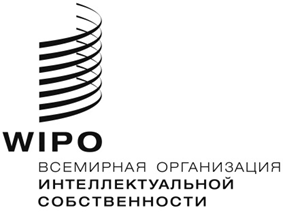 RPCT/CTC/28/5    PCT/CTC/28/5    PCT/CTC/28/5    ОРИГИНАЛ:  АНГЛИЙСКИЙОРИГИНАЛ:  АНГЛИЙСКИЙОРИГИНАЛ:  АНГЛИЙСКИЙдата:   7 сентября 2015 г.дата:   7 сентября 2015 г.дата:   7 сентября 2015 г.